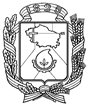 АДМИНИСТРАЦИЯ ГОРОДА НЕВИННОМЫССКАСТАВРОПОЛЬСКОГО КРАЯПОСТАНОВЛЕНИЕ26.05.2020                                  г. Невинномысск                                         № 764О внесении изменений в список избирательных участков, участков референдума для проведения голосования и подсчета голосов избирателей единых для всех выборов, проводимых на территории города  Невинномысска, а также для всех референдумов Ставропольского края, местных референдумов, образованных постановлением администрации города Невинномысска от 17 января 2013 г. № 23 В соответствии со статьей 19 Федерального закона от 12 июня          2002 года   № 67-ФЗ «Об основных гарантиях избирательных прав и права на участие в референдуме граждан Российской Федерации», постановляю:1. Внести в  список  избирательных участков, участков референдума для проведения голосования и подсчета голосов избирателей единых для всех выборов, проводимых на территории города  Невинномысска, а также для всех референдумов Ставропольского края, местных референдумов, образованных постановлением администрации города Невинномысска  от   17 января 2013 г. № 23 «Об образовании избирательных участков, участков референдума на территории города Невинномысска», следующие изменения: в строке «822» в графе 3 слова «ГБУЗ СК «Детская городская больница» т. 3-70-70 улица Гагарина, 57, 357100» заменить словами       «ГБУЗ СК «Городская больница» г. Невинномысска т. 3-70-70 улица Гагарина, 57, 357100»;в строке «828» в графе 3 слова «МБУ дополнительного образования «Детско-юношеская спортивная школа по зимним видам спорта» города Невинномысска т. 6-76-51, т. 6-76-55 улица Кочубея, 179А, 357115» заменить словами  «МБУ дополнительного образования «Спортивная школа по зимним видам спорта» г. Невинномысска т. 6-76-51, т. 6-76-55 улица Кочубея, 179А, 357115»;  в строке «829» в графе 3 слова «МБУ дополнительного образования «Детско-юношеская спортивная школа по зимним видам спорта» города Невинномысска т. 6-76-51, т. 6-76-55 улица Кочубея, 179А, 357115» заменить словами  «МБУ дополнительного образования «Спортивная школа по зимним видам спорта» г. Невинномысска т. 6-76-51, т. 6-76-55 улица Кочубея, 179А, 357115»;в строке «831» в графе 3 слова «МБОУ СОШ № 20 т. 5-69-47 улица Калинина, 159А, 357115» заменить словами «МБОУ СОШ № 20 т. 5-69-98 улица Калинина, 159А, 357115»;в строке «833» в графе 4 слова «исключая дома 9, 11, 29, 31, 33, 33А» заменить словами «исключая дома 9, 11, 19, 19А, 21, 23, 25, 27, 29, 31, 33,   33А»;в строке «834» в графе 4 слова «включая дома 29, 31, 33, 33А» заменить словами «включая дома 19, 19А, 21, 23, 25, 27, 29, 31, 33, 33А».в строке «835» в графе 4 слова «включая дома 3А и 7» заменить словами «включая дома 3, 3А и 7»;в строке «836» в графе 4 слова «исключая дома 3А и 7» заменить словами «исключая дома 3, 3А и 7»;в строке «839» в графе 3 слова «МБУК «Дом культуры «Шерстяник»   т. 6-41-67 улица Маяковского, 24, 357101» заменить словами «МБУК «Культурно-Досуговый Центр «РОДИНА» т. 6-41-67 улица Маяковского, 24, 357101».2. Опубликовать настоящее постановление в газете «Невинномысский рабочий», а также разместить в сетевом издании «Редакция газеты «Невинномысский рабочий» и на официальном сайте администрации города Невинномысска в информационно-телекоммуникационной сети «Интернет».  3. Контроль за исполнением настоящего постановления возложить на первого заместителя главы администрации города Невинномысска    Соколюк В.Э.Глава города НевинномысскаСтавропольского края                                                                    М.А. Миненков